/ – Nach rund eineinhalb Jahren Bauzeit eröffnet Kaufmann Michael Titus heute seinen neuen Markt in der Lindenstraße 21-23 in Künzelsau. Es ist der zweite Edeka-Markt der Familie in der Stadt und der insgesamt dritte in der Region. Wir freuen uns sehr über den neuen Standort in Künzelsau, erzählt Kaufmann Michael Titus. Gemeinsam mit seiner Frau Seval Titus, Marktleiter Erkan Dagdemir und ihren 50 Mitarbeitenden möchte er den Kundinnen und Kunden alles an Lebensmitteln bieten, was das Herz begehrt. Angefangen bei der großen Auswahl frischer Lebensmittel über beliebte Edeka-Eigenmarken, bekannte Marken und Artikel auf Discountpreisniveau legt das Team besonderen Wert auf regionale Erzeugnisse aus der Umgebung. „Bei unseren Kundinnen und Kunden gelten wir als Spezialisten für Frische in und aus der Region“, erklärt der Kaufmann stolz.Moderne Frischetheken und regionale SpezialitätenIhr neuer großzügiger Markt verfügt über rund 1.700 Quadratmeter Verkaufsfläche sowie moderne Frischetheken für Fleisch, Wurst, Käse und Fisch. Außerdem gibt es eine Sushibar mit vor Ort frisch zubereitetem Sushi. „Insgesamt mehr als 25.000 Artikel bieten wir unseren Kundinnen und Kunden hier in der Lindenstraße an und gehen dabei gezielt auf ihre Wünsche und Bedürfnisse ein“, so Michael Titus und fügt hinzu: „Regionale Besonderheiten unseres Sortiments sind beispielsweise Mehl von der Heimatsmühle, Kaffee von Hagen aus Heilbronn, Süßwaren der Firma Reutter oder auch Edelbrände, Fruchtsäfte, Konfitüren und Konserven der Firma Lösch.“ Auch im integrierten Getränkemarkt mit über 600 Weinen finden sich zahlreiche Produkte aus der Region wie beispielsweise Säfte von Kumpf aus Markgröningen, Säfte aus Hohenlohe, Herbsthäuser und Distelhäuser Bier sowie Biere von Haller Löwenbräu. Neben dem umfangreichen Lebensmittel- und Getränkeangebot gibt es auch ein breites Sortiment an Haushaltswaren, Zeitschriften sowie weitere Artikel des täglichen Bedarfs. Vor dem neuen Markt, der montags bis samstags von 8 bis 20 Uhr geöffnet hat, stehen den Kundinnen und Kunden rund 80 Parkplätze zur Verfügung. Zum Lebensmittelmarkt gehört außerdem eine eigene Marktbäckerei, die neben frischen Backwaren auch warme Snacks anbietet. Im Café mit gemütlichen Sitzplätzen können sich die Kleinsten in einer eigens dafür eingerichteten Kinderspielecke beschäftigen. Kostenloses Wlan und Bezahlen per SmartphoneFür Familie Titus und ihr Team spielt auch das Thema Kundenservice eine wichtige Rolle. Für Festlichkeiten können die Kundinnen und Kunden Wurst- und Käseplatten vorbestellen, individuelle Geschenkkörbe zusammenstellen lassen, es gibt unter anderem eine Infokasse sowie kostenloses Wlan. Zum erweiterten Serviceangebot des Markts zählen außerdem der Verkauf von Geschenkgutscheinen sowie die Edeka-App. Mit ihr können die Kundinnen und Kunden nicht nur Treuepunkte sammeln und Coupons einlösen, sondern ihre Einkäufe vor Ort auch mit dem Smartphone bezahlen. 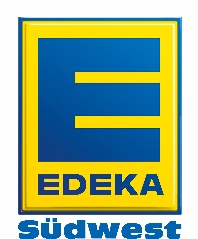 